HOLLY HIGH SCHOOL
GIRLS VARSITY SOFTBALLHolly High School Varsity Softball falls to Fenton High School 13-3Thursday, May 9, 2019
4:00 PM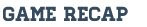 Then bronchos lost a DH today 13-3 and 17-6. The bronchos took the early lead in game 1 with the hitting of Bella Lockitski and Gillian Cohoon. However 8 unearned in the 4th inning. Was there downfall. Holly couldn’t recover and dropped game 1 


Game 2 started with Fenton taking a 3-0 lead. Holly fought back again with the bats of Bella Lockitski and Gillian Cohoon. Libby Boehm contributed as holly took a 6-3 lead. More errors contributed to there downfall as the lost 17-6